ΠΑΡΑΡΤΗΜΑ ΙΙΙ - ΥΠΟΔΕΙΓΜΑ ΟΙΚΟΝΟΜΙΚΗΣ ΠΡΟΣΦΟΡΑΣ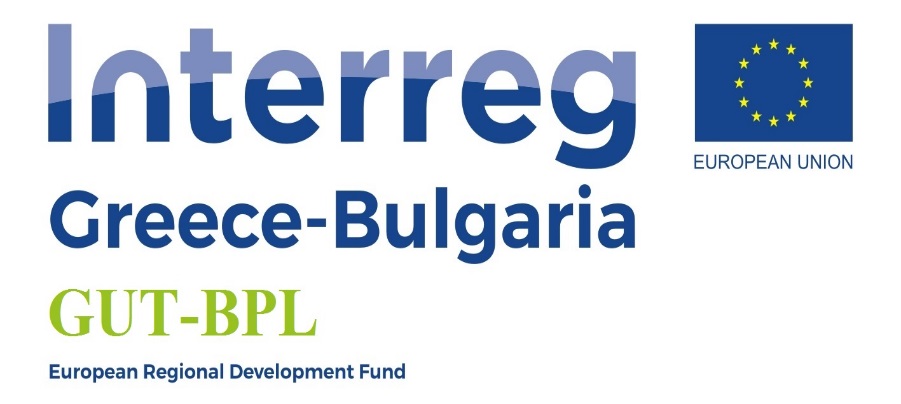 ΥΠΟΔΕΙΓΜΑ ΟΙΚΟΝΟΜΙΚΗΣ ΠΡΟΣΦΟΡΑΣΓΙΑ ΤΗΝ ΠΡΟΜΗΘΕΙΑΤριών (3) σταθμών φόρτισης ηλεκτρικών αυτοκινήτων- Δράση 4.4.5Της επιχείρησης…………………….., έδρα……………………………….Τηλέφωνο…………………….., φαξ……………email…………..ΟΙΚΟΝΟΜΙΚΗ ΠΡΟΣΦΟΡΑΕνδεικτικός προϋπολογισμός:« Τρεις (3)  σταθμοί φόρτισης ηλεκτρικών αυτοκινήτων» εκτιμώμενης αξίας 12.000,00€ πλέον ΦΠΑ( 14.880,00€ συμπεριλαμβανομένου ΦΠΑ)ΙΣΧΥΣ: Η προσφορά ισχύει για χρονικό διάστημα 6 μηνών από την ημερομηνία διενέργεια του διαγωνισμού.ΠΑΡΑΔΟΣΗ: Χρόνος και Τρόπος Παράδοσης, 4 μήνες από την ημέρα υπογραφής της σύμβασης.ΠΛΗΡΩΜΗ: Όπως ορίζει το άρθρο 5 της διακήρυξηςΚατά τα λοιπά όπως η διακήρυξη την οποία αποδεχόμαστε πλήρως και ανεπιφύλακτα.ΠΕΡΙΓΡΑΦΗΤΕΜΑΧΙΟΤΙΜΗ ΜΟΝΑΔΑΣ€ΦΠΑΣΥΝΟΛΟ ΜΟΝΑΔΑΣ ΜΕ ΦΠΑΓΕΝΙΚΟ ΣΥΝΟΛΟ ΧΩΡΙΣ ΦΠΑΓΕΝΙΚΟ ΣΥΝΟΛΟ ΜΕ ΦΠΑΣταθμοί φόρτισης Ηλεκτρικών Αυτοκινήτων3